        SADDLEWORTH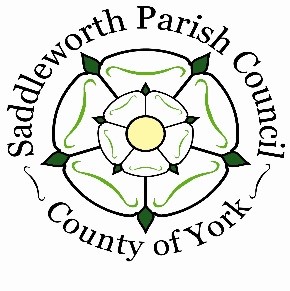 		                     Parish CouncilJune 2023To all members of the Communications CommitteeYou are hereby summoned to a meeting of the Communications Committee on Wednesday 5th July at 7pm at 19.00 hrs, where the under mentioned business will be discussed. AGENDAApologies for absenceDeclarations of InterestMinutes from Wednesday 29th March 2023Parish Council Social Media ManagementCouncillor ID and Pin badges1New website updateRequest to record Ordinary Council MeetingsDate of next meeting: Tuesday 4th October 2023 at 7pm.Working for SaddleworthKaren Allott, Clerk to the CouncilCouncil Offices, Civic Hall, Lee Street, Uppermill, Saddleworth OL3 6AETel: 01457 876665              e-mail: enquiries@saddleworthparishcouncil.org.uk         www.saddleworthparishcouncil.org.uk